  47th ELTHAM WINE SHOWENTRY FORM 2016 Amateur Section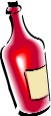 Privacy Note: Any email address supplied will only be used for Eltham Winemakers Guild matters and not provided to third partiesAMATEUR EXHIBITOR ENTRY FORM 2016One free entry ticket will be provided with each wine show entry received.Entry forms must be lodged by      8th October 2016    to     or  emailed  to cheers@amateurwine.org.au with payment.  EFT preferred.        (Note card processing charges -  MC and Visa 1.5 %,  sorry no Amex or Diners)Enclosed a cheque (payable to Eltham & District Winemakers Guild) for the amount of $……....    ORDebit my [  ]Visa   [  ] MC    		 Card number: …......…../......……..../....…....…../…..…...…..                  Card expiry date ………/………Name on the Card: ………………………………\ Signed: ……………………………     Date:……….        ORI have paid by Electronic Funds Transfer using the reference: ……………………………..
EFT Payments: Eltham & District Winemakers Guild Inc. BSB 633000 Account No 150164119 (Bendigo Bank) Email cheers@amateurwine.org.au if you have not received your labels by 1st November, 2016** Note: Any email address supplied will only be used for Eltham Guild matters and not provided to third parties.GRAPE WINE CLASSESCOUNTRY WINE & MEAD CLASSES-------------------------------------------------------------------------------------------------------------------------------------------------------------------------------------------Deadline: Please get your Entry in by …8th October 2016Entry forms can be mailed to:Eltham & District Winemakers Guild Inc. P.O. Box 918, ELTHAM 3095    or Scan and Email your application to:cheers@amateurwine.org.au with credit card details or other payment notification.IMPORTANT DATES FOR WINE MAKERS!IMPORTANT DATES FOR WINE MAKERS!8 October 2016Last date for receipt of entry form and fees.24 October 2016Labels mailed to winemakers.5 November 2016Last date for bottles to be delivered.13 November 2016Wine Show Public Tasting, Awards Presentation. Special Amateur AwardsJo Illian Trophy: Best Pinot Noir – Previous VintageJo Illian eligible classes: RPPBill Christophersen Trophy: Best Previous Vintage ShirazBest Country WinemakerBest Grape WinemakerBest Female WinemakerEltham Guild Winemaker Of The Year (WOTY)Rules Published on the Websitewww.amateurwine.comEntry forms can be mailed to: Eltham & District Winemakers Guild Inc.P.O. Box 918, ELTHAM 3095	or Scan and Email your application to: cheers@amateurwine.org.au with credit card details or other payment notification.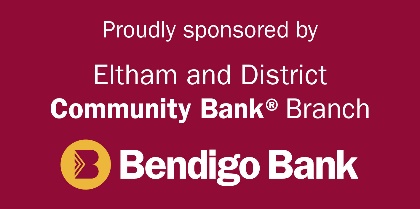 Surname:Surname:Surname:First Name:First Name:Address:Address:Address:Post Code:Post Code:Telephone:Telephone:Telephone:Mobile:Mobile:Email:Email:Email:Wine Guild Member ? (please tick)                     Other Guild?(please name)  Name to appear on award certificates  Wine Guild Member ? (please tick)                     Other Guild?(please name)  Name to appear on award certificates  Wine Guild Member ? (please tick)                     Other Guild?(please name)  Name to appear on award certificates  Wine Guild Member ? (please tick)                     Other Guild?(please name)  Name to appear on award certificates  Eltham                       Frankston                      Wodonga                                          I do not belong to a wine Guild:Eltham                       Frankston                      Wodonga                                          I do not belong to a wine Guild:Eltham                       Frankston                      Wodonga                                          I do not belong to a wine Guild:Eltham                       Frankston                      Wodonga                                          I do not belong to a wine Guild:Eltham                       Frankston                      Wodonga                                          I do not belong to a wine Guild:Eltham                       Frankston                      Wodonga                                          I do not belong to a wine Guild:Eltham                       Frankston                      Wodonga                                          I do not belong to a wine Guild:Class CodeDescription                          (Predominant Components)Description                          (Predominant Components)Description                          (Predominant Components)Description                          (Predominant Components)Specific GravitySpecific GravityYear of VintageFeesOffice UseOffice Use$10$10$10$ 5$15$15$ 5$20$20$ 5$25$25$ 5$30$30$ 3$33$33$ 3$36$36SUBTOTALOther pre-paymentsOther pre-paymentsOther pre-paymentsOther pre-paymentsOther pre-paymentsOther pre-paymentsQuantityAdditional Entry Tickets @ $12 each includes free tasting glass.Note: cost of Wine Show entry is $15 if not pre purchased.Additional Entry Tickets @ $12 each includes free tasting glass.Note: cost of Wine Show entry is $15 if not pre purchased.Additional Entry Tickets @ $12 each includes free tasting glass.Note: cost of Wine Show entry is $15 if not pre purchased.Additional Entry Tickets @ $12 each includes free tasting glass.Note: cost of Wine Show entry is $15 if not pre purchased.Additional Entry Tickets @ $12 each includes free tasting glass.Note: cost of Wine Show entry is $15 if not pre purchased.Additional Entry Tickets @ $12 each includes free tasting glass.Note: cost of Wine Show entry is $15 if not pre purchased.Additional Entry Tickets @ $12 each includes free tasting glass.Note: cost of Wine Show entry is $15 if not pre purchased.$Results Books @ $10 eachResults Books @ $10 eachResults Books @ $10 eachResults Books @ $10 eachResults Books @ $10 eachResults Books @ $10 eachResults Books @ $10 each$Tasting glass -  free with every admissionTasting glass -  free with every admissionTasting glass -  free with every admissionTasting glass -  free with every admissionTasting glass -  free with every admissionTasting glass -  free with every admissionTasting glass -  free with every admissionTOTAL$GRAPE WINES: REDGRAPE WINES: REDRSCShiraz.Shiraz.Current (2016) vintage.Current (2016) vintage.RSPShiraz.Shiraz.Previous vintages.Previous vintages.RCCCab Sauvignon or Cab Franc.Cab Sauvignon or Cab Franc.Current (2016) vintage.Current (2016) vintage.RCPCab Sauvignon or Cab Franc.Cab Sauvignon or Cab Franc.Previous vintages.Previous vintages.RMCMerlot.Merlot.Current (2016) vintage.Current (2016) vintage.RMPMerlot. Merlot. Previous vintages.Previous vintages.RPCPinot Noir.Pinot Noir.Current (2016) vintage.Current (2016) vintage.RPPPinot Noir.Pinot Noir.Previous vintages.Previous vintages.RBCOther Blended Reds.Other Blended Reds.Current (2016) vintage.Current (2016) vintage.RBPOther Blended Reds.Other Blended Reds.Previous vintages.Previous vintages.RRCAny Rose.Any Rose.Current (2016) vintage.Current (2016) vintage.RRPAny Rose.Any Rose.Previous vintages.Previous vintages.RLCLess Common varietiesLess Common varietiesCurrent (2016) vintage.Current (2016) vintage.RLPLess Common varietiesLess Common varietiesPrevious vintages.Previous vintages.RVASweet Red Any VarietySweet Red Any VarietyAny vintage.Any vintage.GRAPE WINES: WHITE GRAPE WINES: WHITE WACRiesling, Traminer.Current (2016) vintage.WAPRiesling, Traminer.Previous vintages.WCCChardonnay, Pinot Gris.Current (2016) vintage.WCPChardonnay, Pinot Gris.Previous vintages.WSCSauvignon Blanc.Current (2016) vintage.WSPSauvignon Blanc.Previous vintages.WBCOther Blends.Current (2016) vintage.WBPOther Blends.Previous vintages.WLALess Common White varietiesAny vintage.WVASweet White Any varietyAny vintage.GRAPE WINES: RED & WHITE GRAPE WINES: RED & WHITE GSPSparkling grape, red or whiteAny vintage.GFAFortified grape red or whiteAny vintage.COUNTRY WINES  (please provide Specific Gravity).COUNTRY WINES  (please provide Specific Gravity).COUNTRY WINES  (please provide Specific Gravity).CBEBerry wine.Berry wine.CSTStone fruit wine.Any vintage.CVEHerb, Grain, Flower or Veg.Any vintage.CFROther Fruit wine.Any vintage.CSPSparkling country wine.Any vintage.COBOther Fermented Beverage.Any vintage.CFAFortified country wine.Any vintage.MEAD WINES  (please provide Specific Gravity).MEAD WINES  (please provide Specific Gravity).MEAD WINES  (please provide Specific Gravity).MJC    Mead - Joes Ancient Orange          Any vintage.Mead - Joes Ancient Orange          Any vintage.MBABerry Melomel Any vintage.MMAOther Melomel.Any vintage.MTATraditional Mead.Any vintage.MOAOther Mead.Any vintage.COUNTRY & GRAPE Wines  COUNTRY & GRAPE Wines  COUNTRY & GRAPE Wines  HYBHybrid Class.Hybrid Class.Any vintage.Any vintage.NOVNovelty Class.Novelty Class.Any vintage.Any vintage.LIQLiqueur wines.Liqueur wines.Any vintage.Any vintage.